Jeu de l’oie pour lire vite Préparation Choisir une planche de jeu en fonction des consignes données par l’enseignant. Règles du jeu  « Lis le plus vite possible plusieurs fois, à chaque passage par la ligne d’arrivée tu gagnes un point.Tu peux noter tes scores au fur et à mesure dans un tableau.Bonnes parties ! »Tableau dans lequel les scores peuvent être notés 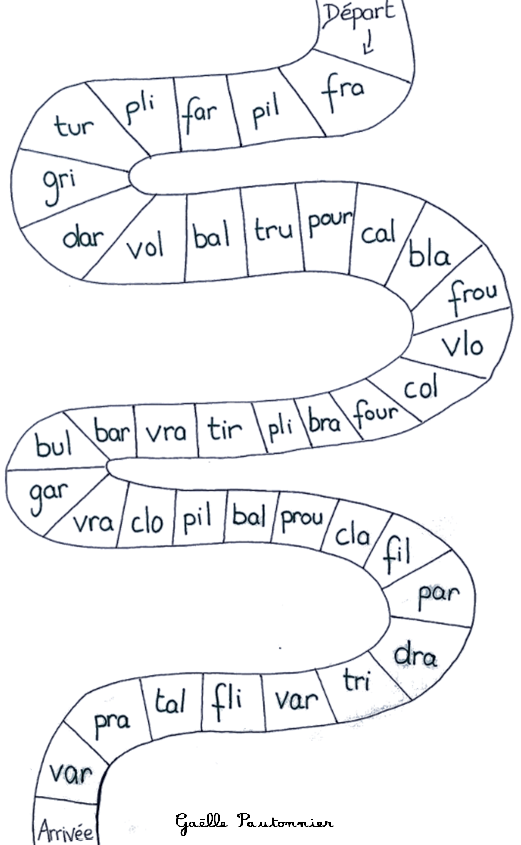 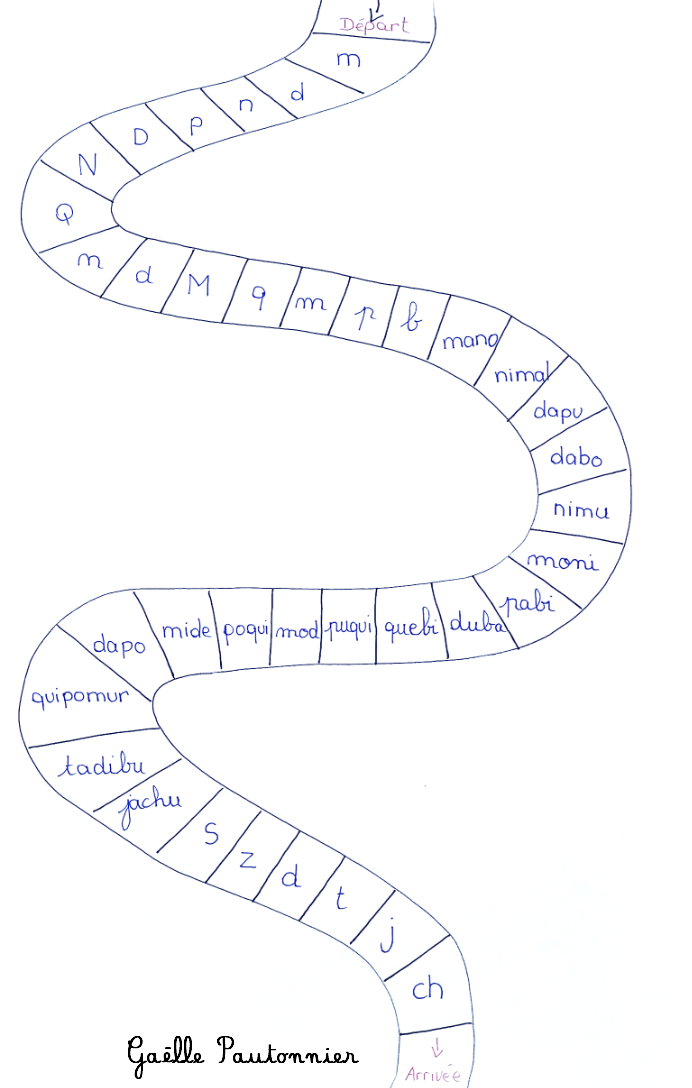 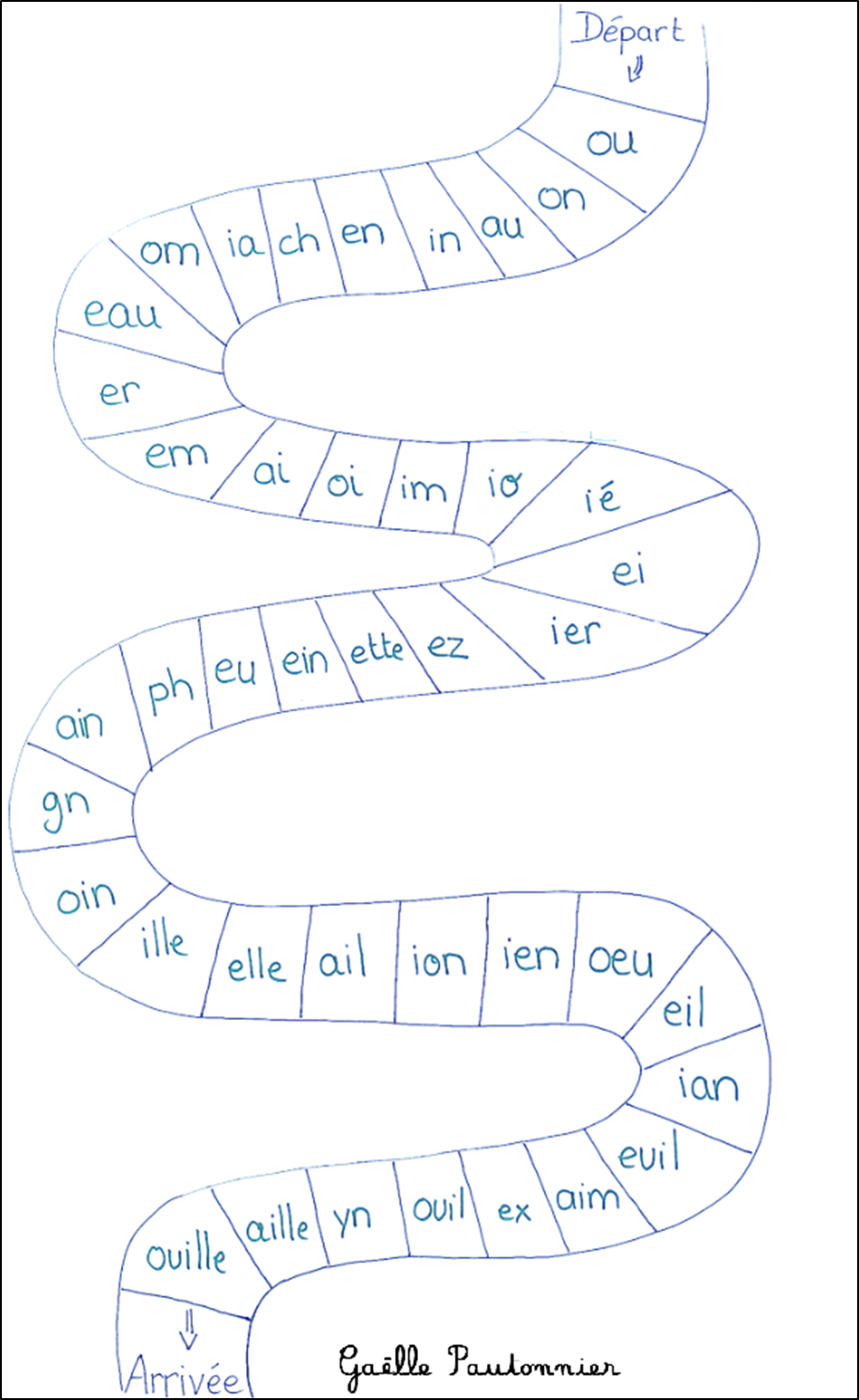 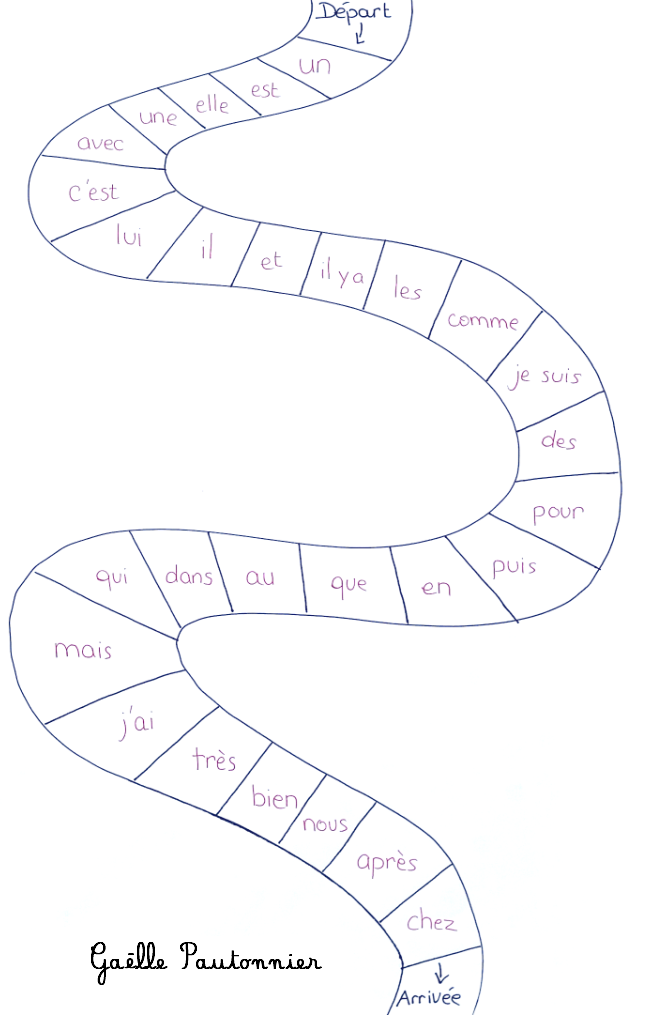 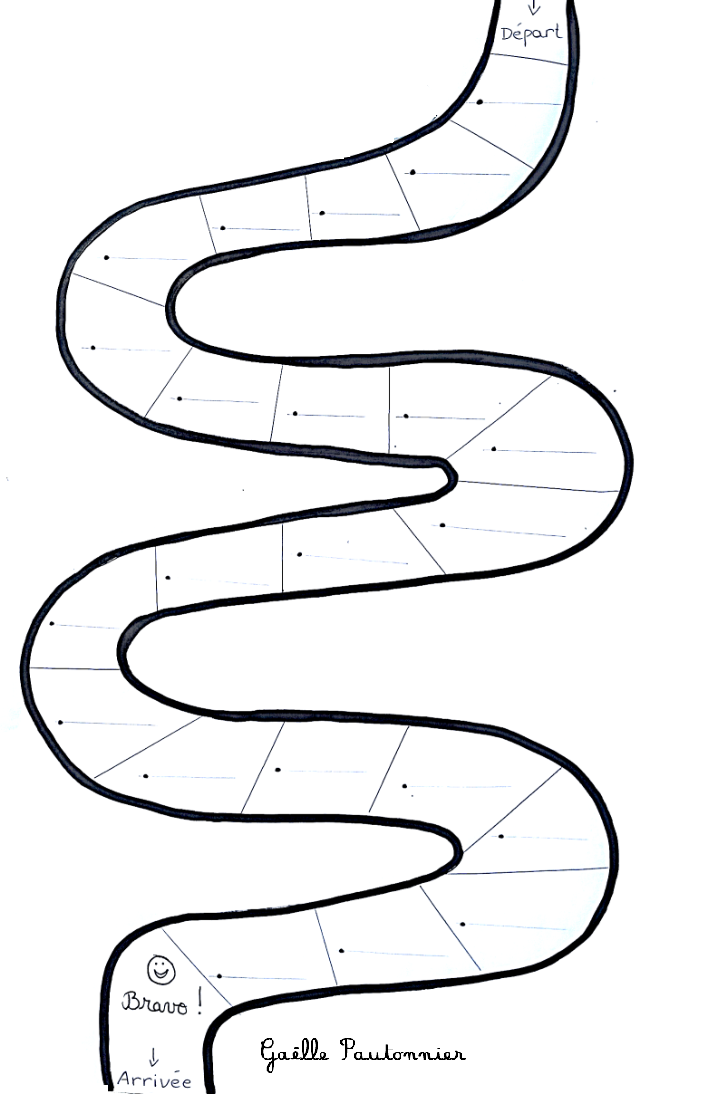 Les syllabes1ère lecture2ème lecture3ème lecture4ème   lecture temps en minutesLes confusions1ère lecture2ème lecture3ème lecture4ème   lecture temps en minutesLes « mots outils »1ère lecture2ème lecture3ème lecture4ème   lecture temps en minutesTon propre jeu1ère lecture2ème lecture3ème lecture4ème   lecture temps en minutes